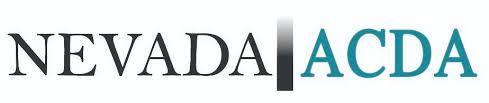  2021 FALL MINI-CONFERENCE Saturday, November 6, 2021 @ Desert Oasis HSORDER OF EVENTS9:00am 	WELCOME – Michael Polutnik, President – Nevada ACDA9:05am 	Conference All-Sing			Song TBA - Conducted by David Weiller9:15am 	Special Nevada ACDA Presentation - Lifetime Achievement Award9:30am 	Conducting Workshop			Dr. Edith Copley – ACDA National President-Elect11:00am 	BREAK11:15am 	GUEST PERFORMANCE – Lhara Groberg - Hyde Park MS		Performance & Clinic w/ Dr. Edith Copley11:45am 	ROUND-TABLE LUNCH DISCUSSIONS	12:30pm	Keynote Address – Dr. Edith Copley1:15pm	GUEST PERFORMANCE – Kimberly Ritzer - Green Valley HS Madrigals		Performance & Clinic with Dr. Edith Copley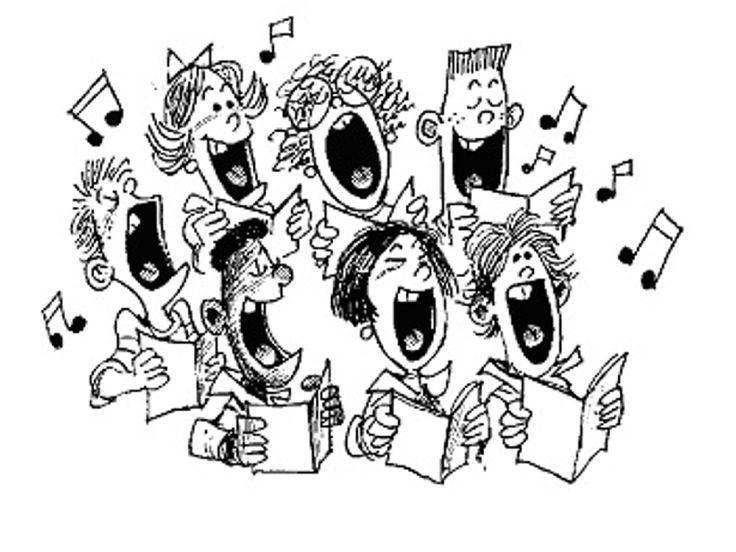 1:45pm	BREAK1:55pm	Choral Reading Session 		Dr. Edith Copley2:45pm	Closing Remarks & Closing Sing – Michael Polutnik, Nevada ACDA President	SongTBA - Conducted by Michael Polutnik 3:00pm	Farewell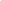 ACKNOWLEDGEMENTS & SPECIAL THANKSNevada ACDA BoardMichael Polutnik – PresidentJames Halvorson – Past-PresidentJennifer Lowry – President-ElectKimberly Ritzer – SecretaryDavid Sonnichsen – TreasurerHeather Scobie - Membership ChairDesert Oasis HS Administration, Faculty & StaffNevada ACDA Repertoire & Standards ChairsUNLV Student Chapter ACDADavid Weiller – Piano, Reading SessionsDr. Edith Copley – ACDA National President-ElectLhara Groberg – Hyde Park MSKimberly Ritzer – Green Valley HS MadrigalsConducting Workshop ParticipantsMr. Jeff Williams, Coordinator Secondary Music, Dance and TheatreMr. Mike McGrath, SMDT Project FacilitatorThis program is presented in accordance with CCSD Policy and Regulation 6130, Assemblies and Public Performances.